Estimados colegas fiscales:El 6 de junio marca el 27º aniversario de la IAP. Me gustaría unirme a todos ustedes para felicitar a los fiscales del mundo en este importante día.En más de dos años, vemos ahora el final del largo y oscuro túnel de la pandemia y se vislumbra una recuperación total. Así, por primera vez desde 2020, la IAP celebró el pasado mes de abril la 53ª reunión del Comité Ejecutivo de manera presencial en Siracusa (Italia). Y en mayo se celebró la 4ª Conferencia Regional de la IAP para África y Océano Índico en Mombasa, Kenia, con más de 200 participantes. Nos alegra la vuelta a la normalidad en la que podemos reunirnos en persona, compartir la amistad y discutir intereses comunes todos juntos.Sin embargo, sólo en el último mes hemos sido testigos de la trágica muerte de fiscales de Paraguay, Honduras y Ecuador, respectivamente. La IAP expresó sus profundas condolencias a las víctimas y a sus afligidas familias. Además, la IAP lamentó las pérdidas emitiendo declaraciones y enviando cartas expresando nuestra gran preocupación por la seguridad de los fiscales a cada uno de los países.Mientras tanto, los fiscales de algunos países están pasando por una situación difícil al tener que enfrentarse a fuerzas externas, como los círculos políticos, que intimidan la independencia y la neutralidad de los fiscales. La IAP tratará de ayudar a los fiscales y a las fiscalías que se enfrentan a estas difíciles situaciones, si así lo solicitan.Por lo tanto, también me gustaría expresar mi sincera gratitud a mis colegas fiscales comprometidos con el Estado de Derecho y la justicia penal en cualquier parte del mundo, a pesar de las graves dificultades. La IAP renueva su determinación de hacer todo lo posible para que los fiscales de todo el mundo sigan siendo fieles a su misión original. Sin duda, estaremos a su lado en cualquier circunstancia.Esperamos encontrarnos con todos ustedes en la 27ª Conferencia Anual que se celebrará en Tiflis, Georgia, a finales de septiembre, por primera vez en tres años. Les deseo a ustedes y a sus familias salud, seguridad y felicidad.Cordialmente,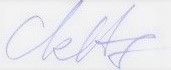 Cheol-Kyu HwangPresidente de la IAP